TITRE EN FRANCAIS (Times New Roman, 14, MAJUSCULE, Centré) Titre en anglais (Times New Roman, 14, Minuscule, Italique, Centré)Auteurs : NOM Prénom1*, NOM Prénom2,  (Times New Roman, 12, Gauche)* auteur correspondant1Affiliation ... , Adresse…, Pays, e-mail: ... (Times New Roman, 12, Gauche)2Affiliation ... , Adresse…, Pays, e-mail: ... (Times New Roman, 12, Gauche)Résumé : Texte du résumé (100 à 250 mots) en français (utilisez le style Résumé). Ce résumé doit résumer le contenu de l’étude et mettre en valeur les résultats nouveaux. Mots-clefs : mot1, mot2… (3 à 6 mots clefs) Abstract : Texte du résumé (100 à 250 mots) en anglais (utilisez le style Résumé). Ce résumé doit résumer le contenu de l’étude et mettre en valeur les résultats nouveaux. Keywords: mot1, mot2… (3 à 6 mots clefs) L’article doit être clair et doit présenter le but du travail, les résultats essentiels, les enseignements les plus significatifs et la conclusion. Eviter les généralités. L’article pourra être ensuite considéré pour une publication dans la revue LHB Hydroscience Journal : https://www.tandfonline.com/action/showAxaArticles?journalCode=tlhb20Consignes à appliquer: Renommer le fichier en respectant le format:
ArticleColloqueSHF_Previ2023_NOMauteurcorrespondant Le résumé doit être concis et présenter le but du travail, les résultats essentiels et la conclusion ;Respecter impérativement les styles et les polices de la trame type, notamment si vous devez importer du texte ou des figures ;La longueur totale de l’article doit être entre 8 et 10 pages (figures incluses);Paragraphe « justifié ».TITRE 1 (Style Titre 1)Texte (Style Normal)Paragraphe (1ier de la section).Paragraphes suivants.Liste avec puces :Item 1Item 2Liste numérotée : Item 1Item 2Les équations doivent être centrées et numérotées consécutivement en chiffres arabes entre parenthèses		(1)où  indique la vapeur,  la qualité de l’équilibre et  le temps de relaxation. Définir les variables aussitôt après leur première occurrence dans le texte comme indiqué dans (1). Se référer à une équation par son chiffre entre parenthèses (1). Ne pas insérer de ligne vide avant et après l’équation.Sous-titre (niveau 2)Ne pas dépasser plus de 2 rangs de titre numérotésSous-titre (niveau 2)Sous-titre (niveau 3) en italique. Texte à la suite.Sous-titre (niveau 3) en italique. Texte à la suite.TITRE 2 (Style Titre 1)Texte (Style Normal) – Référence [1]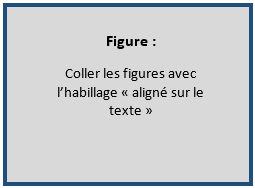 Figure 1 : légende (style légende) : clic droit sur la figure + « Insérer une légende »REMERCIEMENTSSi nécessaireREFERENCESExemples de citation dans le texteCollier et Thome (1994) ont montré que … Des résultats antérieurs (Lamb, 1932 ; Zwick, 1960 ; Delhaye et al., 1981) avaient indiqué que…Liste des références à la fin de l’article, dans l’ordre alphabétique de premier auteurAuteur1, Auteur2, Année. Titre article. Titre ouvrage, volume(n°) : Numéros pages, doiCollier J. G., Thome J. R., 1994. Convective boiling and condensation. Third ed., Oxford: Clarendon Press. Delhaye J. M., Giot M., Riethmuller M. L. 1981. Thermal-hydraulics of two-phase systems for industrial design and nuclear engineering. Hemisphere and McGraw Hill. Lamb H. 1932. Hydrodynamics. Cambridge University Press. Zwick S. A, 1960. Growth of Vapor Bubbles in a Rapidly Heated Liquid. The Physics of Fluids, 3(5): 685-692, https://doi.org/10.1063/1.1706111TABLEAUX ET FIGURESChaque tableau/figure sera accompagné d’un titre. Il présente l’objet du tableau/figure. Il peut être complété d’informations pour présenter, décrire et ordonner les éléments qui le composent, en citant selon les besoins les sources, les dates d’observations, l’échelle, l’orientation, les incertitudes…. C’est une clé de lecture qui aide à parcourir le tableau/figure, à discerner le "point de départ" (données initiales, mesures, faits acquis) et le ou les résultats. On peut énoncer des éléments techniques qui n'ont pas leur place dans le texte principal, ou préciser le rapport entre la figure et le texte principal. 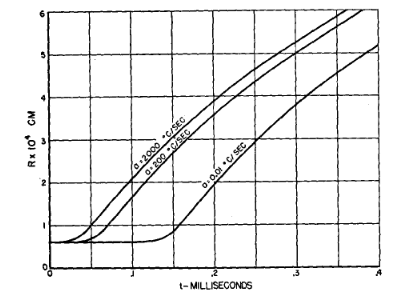 Figure 1. Nom de la figureTableau 1. Titre du tableau